ANMELDUNG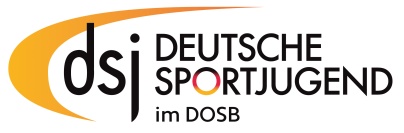 zurdeutsch-französischen Informations- und Auswertungstagung19. -21. Februar 2016, SaarbrückenANMELDESCHLUSS: 25.01.2016Verein	     Name,Vorname      	 Funktion      Geschlecht: Männlich 		Weiblich Adresse      PLZ, Stadt      Geburtsdatum      Tel      E-Mail      Nahrungsmittelunverträglichkeiten      Vegetarische Mahlzeit: Ja 		Nein Mit meiner Unterschrift erkläre ich mich damit einverstanden, dass meine Daten im Rahmen des Datenschutzgesetzes verarbeitet und elektronisch gespeichert werden. Zudem willige ich ein, dass die Kontaktdaten in Form einer Teilnehmerliste unter den Teilnehmer/innen der Veranstaltung veröffentlicht werden. Darüber hinaus erkläre ich mich damit einverstanden, dass die dsj bei der Veranstaltung entstandene Film- und Fotoaufnahmen von mir zum Zwecke der Außendarstellung unentgeltlich und unbeschränkt nutzen darf. Diese Einwilligung ist freiwillig und kann jederzeit widerrufen werden.Die Unterbringung erfolgt im DoppelzimmerZimmerreservierung erwünschtJa             Nein v. 19. – 20.02.2016 v.20. – 21.02.2016 Name des französischen Partnervereins:Email:     Tel. Nr :     